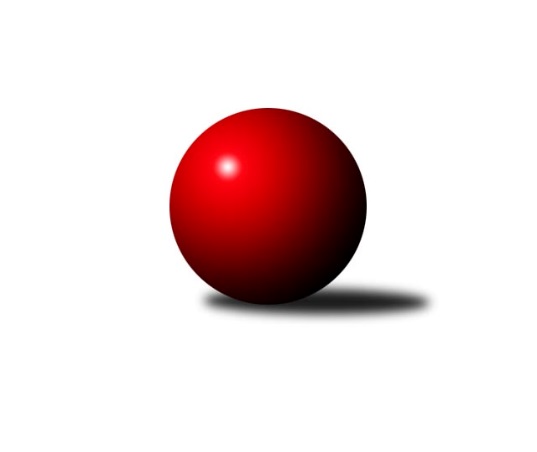 Č.10Ročník 2014/2015	17.6.2024 1. KLZ 2014/2015Statistika 10. kolaTabulka družstev:		družstvo	záp	výh	rem	proh	skore	sety	průměr	body	plné	dorážka	chyby	1.	TJ Spartak Přerov	10	7	1	2	52.5 : 27.5 	(132.5 : 107.5)	3284	15	2187	1096	24.3	2.	KK Slavia Praha	10	6	2	2	53.0 : 27.0 	(137.0 : 103.0)	3257	14	2185	1072	22.7	3.	TJ Valašské Meziříčí	10	7	0	3	48.0 : 32.0 	(127.0 : 113.0)	3289	14	2207	1082	24.9	4.	KC Zlín	10	6	1	3	46.0 : 34.0 	(122.0 : 118.0)	3180	13	2140	1040	29.4	5.	SKK  Náchod	10	5	0	5	45.0 : 35.0 	(129.0 : 111.0)	3211	10	2169	1041	25.9	6.	KK Zábřeh	10	4	2	4	42.0 : 38.0 	(128.5 : 111.5)	3249	10	2153	1096	19.5	7.	TJ Sokol Duchcov	10	5	0	5	39.0 : 41.0 	(121.5 : 118.5)	3181	10	2146	1036	26.6	8.	KK Konstruktiva Praha	10	3	3	4	39.0 : 41.0 	(123.0 : 117.0)	3254	9	2188	1066	28.4	9.	KK Blansko	10	4	0	6	33.0 : 47.0 	(115.5 : 124.5)	3182	8	2118	1064	27.1	10.	TJ Sokol Husovice	10	3	1	6	30.5 : 49.5 	(105.5 : 134.5)	3147	7	2149	999	35.6	11.	TJ Lokomotiva Česká Třebová	10	2	1	7	27.0 : 53.0 	(96.0 : 144.0)	3168	5	2159	1009	36.2	12.	SKK Jičín	10	2	1	7	25.0 : 55.0 	(102.5 : 137.5)	3120	5	2109	1011	32.9Tabulka doma:		družstvo	záp	výh	rem	proh	skore	sety	průměr	body	maximum	minimum	1.	TJ Valašské Meziříčí	5	5	0	0	29.0 : 11.0 	(73.0 : 47.0)	3308	10	3405	3255	2.	TJ Spartak Přerov	6	5	0	1	33.0 : 15.0 	(82.5 : 61.5)	3298	10	3341	3261	3.	TJ Sokol Duchcov	6	5	0	1	32.0 : 16.0 	(86.0 : 58.0)	3262	10	3359	3195	4.	KC Zlín	6	5	0	1	32.0 : 16.0 	(78.5 : 65.5)	3081	10	3136	2993	5.	KK Blansko	6	4	0	2	26.0 : 22.0 	(76.0 : 68.0)	3346	8	3423	3291	6.	SKK  Náchod	4	3	0	1	23.0 : 9.0 	(64.0 : 32.0)	3258	6	3300	3233	7.	KK Slavia Praha	4	2	1	1	21.0 : 11.0 	(51.0 : 45.0)	3191	5	3255	3145	8.	KK Zábřeh	4	2	1	1	20.0 : 12.0 	(57.5 : 38.5)	3238	5	3259	3211	9.	KK Konstruktiva Praha	4	2	1	1	18.0 : 14.0 	(57.0 : 39.0)	3182	5	3215	3144	10.	TJ Sokol Husovice	6	2	1	3	22.5 : 25.5 	(74.5 : 69.5)	3191	5	3251	3107	11.	SKK Jičín	4	1	1	2	14.0 : 18.0 	(47.5 : 48.5)	3306	3	3408	3200	12.	TJ Lokomotiva Česká Třebová	5	1	1	3	13.0 : 27.0 	(44.5 : 75.5)	3268	3	3350	3203Tabulka venku:		družstvo	záp	výh	rem	proh	skore	sety	průměr	body	maximum	minimum	1.	KK Slavia Praha	6	4	1	1	32.0 : 16.0 	(86.0 : 58.0)	3268	9	3518	3063	2.	TJ Spartak Přerov	4	2	1	1	19.5 : 12.5 	(50.0 : 46.0)	3280	5	3354	3215	3.	KK Zábřeh	6	2	1	3	22.0 : 26.0 	(71.0 : 73.0)	3251	5	3333	3160	4.	TJ Valašské Meziříčí	5	2	0	3	19.0 : 21.0 	(54.0 : 66.0)	3285	4	3451	3076	5.	SKK  Náchod	6	2	0	4	22.0 : 26.0 	(65.0 : 79.0)	3203	4	3349	2980	6.	KK Konstruktiva Praha	6	1	2	3	21.0 : 27.0 	(66.0 : 78.0)	3266	4	3493	3163	7.	KC Zlín	4	1	1	2	14.0 : 18.0 	(43.5 : 52.5)	3205	3	3243	3169	8.	TJ Sokol Husovice	4	1	0	3	8.0 : 24.0 	(31.0 : 65.0)	3133	2	3244	2937	9.	TJ Lokomotiva Česká Třebová	5	1	0	4	14.0 : 26.0 	(51.5 : 68.5)	3148	2	3309	3013	10.	SKK Jičín	6	1	0	5	11.0 : 37.0 	(55.0 : 89.0)	3090	2	3373	2904	11.	KK Blansko	4	0	0	4	7.0 : 25.0 	(39.5 : 56.5)	3141	0	3181	3058	12.	TJ Sokol Duchcov	4	0	0	4	7.0 : 25.0 	(35.5 : 60.5)	3161	0	3249	3111Tabulka podzimní části:		družstvo	záp	výh	rem	proh	skore	sety	průměr	body	doma	venku	1.	TJ Spartak Přerov	10	7	1	2	52.5 : 27.5 	(132.5 : 107.5)	3284	15 	5 	0 	1 	2 	1 	1	2.	KK Slavia Praha	10	6	2	2	53.0 : 27.0 	(137.0 : 103.0)	3257	14 	2 	1 	1 	4 	1 	1	3.	TJ Valašské Meziříčí	10	7	0	3	48.0 : 32.0 	(127.0 : 113.0)	3289	14 	5 	0 	0 	2 	0 	3	4.	KC Zlín	10	6	1	3	46.0 : 34.0 	(122.0 : 118.0)	3180	13 	5 	0 	1 	1 	1 	2	5.	SKK  Náchod	10	5	0	5	45.0 : 35.0 	(129.0 : 111.0)	3211	10 	3 	0 	1 	2 	0 	4	6.	KK Zábřeh	10	4	2	4	42.0 : 38.0 	(128.5 : 111.5)	3249	10 	2 	1 	1 	2 	1 	3	7.	TJ Sokol Duchcov	10	5	0	5	39.0 : 41.0 	(121.5 : 118.5)	3181	10 	5 	0 	1 	0 	0 	4	8.	KK Konstruktiva Praha	10	3	3	4	39.0 : 41.0 	(123.0 : 117.0)	3254	9 	2 	1 	1 	1 	2 	3	9.	KK Blansko	10	4	0	6	33.0 : 47.0 	(115.5 : 124.5)	3182	8 	4 	0 	2 	0 	0 	4	10.	TJ Sokol Husovice	10	3	1	6	30.5 : 49.5 	(105.5 : 134.5)	3147	7 	2 	1 	3 	1 	0 	3	11.	TJ Lokomotiva Česká Třebová	10	2	1	7	27.0 : 53.0 	(96.0 : 144.0)	3168	5 	1 	1 	3 	1 	0 	4	12.	SKK Jičín	10	2	1	7	25.0 : 55.0 	(102.5 : 137.5)	3120	5 	1 	1 	2 	1 	0 	5Tabulka jarní části:		družstvo	záp	výh	rem	proh	skore	sety	průměr	body	doma	venku	1.	KK Zábřeh	0	0	0	0	0.0 : 0.0 	(0.0 : 0.0)	0	0 	0 	0 	0 	0 	0 	0 	2.	KK Slavia Praha	0	0	0	0	0.0 : 0.0 	(0.0 : 0.0)	0	0 	0 	0 	0 	0 	0 	0 	3.	SKK Jičín	0	0	0	0	0.0 : 0.0 	(0.0 : 0.0)	0	0 	0 	0 	0 	0 	0 	0 	4.	TJ Sokol Duchcov	0	0	0	0	0.0 : 0.0 	(0.0 : 0.0)	0	0 	0 	0 	0 	0 	0 	0 	5.	TJ Spartak Přerov	0	0	0	0	0.0 : 0.0 	(0.0 : 0.0)	0	0 	0 	0 	0 	0 	0 	0 	6.	KC Zlín	0	0	0	0	0.0 : 0.0 	(0.0 : 0.0)	0	0 	0 	0 	0 	0 	0 	0 	7.	TJ Lokomotiva Česká Třebová	0	0	0	0	0.0 : 0.0 	(0.0 : 0.0)	0	0 	0 	0 	0 	0 	0 	0 	8.	TJ Valašské Meziříčí	0	0	0	0	0.0 : 0.0 	(0.0 : 0.0)	0	0 	0 	0 	0 	0 	0 	0 	9.	SKK  Náchod	0	0	0	0	0.0 : 0.0 	(0.0 : 0.0)	0	0 	0 	0 	0 	0 	0 	0 	10.	KK Konstruktiva Praha	0	0	0	0	0.0 : 0.0 	(0.0 : 0.0)	0	0 	0 	0 	0 	0 	0 	0 	11.	TJ Sokol Husovice	0	0	0	0	0.0 : 0.0 	(0.0 : 0.0)	0	0 	0 	0 	0 	0 	0 	0 	12.	KK Blansko	0	0	0	0	0.0 : 0.0 	(0.0 : 0.0)	0	0 	0 	0 	0 	0 	0 	0 Zisk bodů pro družstvo:		jméno hráče	družstvo	body	zápasy	v %	dílčí body	sety	v %	1.	Jana Račková 	KK Slavia Praha 	10	/	10	(100%)	26	/	40	(65%)	2.	Vendula Šebková 	TJ Valašské Meziříčí 	9	/	10	(90%)	30.5	/	40	(76%)	3.	Gabriela Helisová 	TJ Spartak Přerov 	9	/	10	(90%)	28	/	40	(70%)	4.	Martina Hrdinová 	SKK  Náchod 	8	/	9	(89%)	25.5	/	36	(71%)	5.	Petra Najmanová 	KK Konstruktiva Praha  	8	/	9	(89%)	25	/	36	(69%)	6.	Blanka Mizerová 	KK Slavia Praha 	8	/	9	(89%)	24	/	36	(67%)	7.	Michaela Sedláčková 	TJ Spartak Přerov 	8	/	10	(80%)	27	/	40	(68%)	8.	Kristýna Strouhalová 	KK Slavia Praha 	8	/	10	(80%)	26	/	40	(65%)	9.	Ludmila Johnová 	TJ Lokomotiva Česká Třebová 	8	/	10	(80%)	26	/	40	(65%)	10.	Ivana Pitronová 	TJ Sokol Husovice 	7	/	8	(88%)	20.5	/	32	(64%)	11.	Natálie Topičová 	TJ Valašské Meziříčí 	7	/	9	(78%)	24	/	36	(67%)	12.	Adéla Kolaříková 	TJ Sokol Duchcov 	7	/	9	(78%)	23	/	36	(64%)	13.	Ludmila Holubová 	KK Konstruktiva Praha  	7	/	9	(78%)	23	/	36	(64%)	14.	Zuzana Musilová 	KK Blansko  	7	/	9	(78%)	22	/	36	(61%)	15.	Kamila Katzerová 	TJ Spartak Přerov 	7	/	9	(78%)	18.5	/	36	(51%)	16.	Simona Koutníková 	TJ Sokol Duchcov 	7	/	10	(70%)	23	/	40	(58%)	17.	Jitka Killarová 	KK Zábřeh 	6	/	8	(75%)	22.5	/	32	(70%)	18.	Vladimíra Šťastná 	KK Slavia Praha 	6	/	9	(67%)	22.5	/	36	(63%)	19.	Martina Zimáková 	KC Zlín 	6	/	9	(67%)	21.5	/	36	(60%)	20.	Dana Wiedermannová 	KK Zábřeh 	6	/	10	(60%)	24	/	40	(60%)	21.	Lenka Horňáková 	KK Zábřeh 	6	/	10	(60%)	24	/	40	(60%)	22.	Romana Švubová 	KK Zábřeh 	6	/	10	(60%)	24	/	40	(60%)	23.	Lucie Kaucká 	TJ Lokomotiva Česká Třebová 	6	/	10	(60%)	18.5	/	40	(46%)	24.	Markéta Hofmanová 	TJ Sokol Duchcov 	5	/	6	(83%)	17	/	24	(71%)	25.	Dana Adamů 	SKK  Náchod 	5	/	7	(71%)	19	/	28	(68%)	26.	Bohdana Jankových 	KC Zlín 	5	/	8	(63%)	18	/	32	(56%)	27.	Eliška Kubáčková 	KC Zlín 	5	/	8	(63%)	17	/	32	(53%)	28.	Lucie Nevřivová 	KK Blansko  	5	/	10	(50%)	23.5	/	40	(59%)	29.	Markéta Jandíková 	TJ Valašské Meziříčí 	5	/	10	(50%)	21	/	40	(53%)	30.	Hana Kubáčková 	KC Zlín 	5	/	10	(50%)	21	/	40	(53%)	31.	Zdeňka Ševčíková 	KK Blansko  	5	/	10	(50%)	20.5	/	40	(51%)	32.	Kateřina Fajdeková 	TJ Spartak Přerov 	5	/	10	(50%)	18.5	/	40	(46%)	33.	Marie Říhová 	SKK Jičín 	5	/	10	(50%)	18.5	/	40	(46%)	34.	Veronika Petrov 	KK Konstruktiva Praha  	4	/	5	(80%)	13	/	20	(65%)	35.	Lucie Pavelková 	TJ Valašské Meziříčí 	4	/	6	(67%)	14	/	24	(58%)	36.	Lucie Kelpenčevová 	TJ Sokol Husovice 	4	/	7	(57%)	15	/	28	(54%)	37.	Jana Navláčilová 	TJ Valašské Meziříčí 	4	/	7	(57%)	14	/	28	(50%)	38.	Monika Pšenková 	TJ Sokol Husovice 	4	/	7	(57%)	12.5	/	28	(45%)	39.	Šárka Majerová 	SKK  Náchod 	4	/	7	(57%)	12.5	/	28	(45%)	40.	Barbora Divílková st.	KC Zlín 	4	/	8	(50%)	16.5	/	32	(52%)	41.	Vlasta Kohoutová 	KK Slavia Praha 	4	/	8	(50%)	15.5	/	32	(48%)	42.	Ilona Bezdíčková 	SKK  Náchod 	4	/	8	(50%)	15	/	32	(47%)	43.	Martina Čapková 	KK Konstruktiva Praha  	4	/	8	(50%)	13.5	/	32	(42%)	44.	Marie Chlumská 	KK Konstruktiva Praha  	4	/	9	(44%)	20	/	36	(56%)	45.	Ivana Březinová 	TJ Sokol Duchcov 	4	/	9	(44%)	20	/	36	(56%)	46.	Jitka Szczyrbová 	TJ Spartak Přerov 	4	/	9	(44%)	18.5	/	36	(51%)	47.	Martina Tomášková 	SKK Jičín 	4	/	9	(44%)	17.5	/	36	(49%)	48.	Aneta Cvejnová 	SKK  Náchod 	4	/	9	(44%)	17	/	36	(47%)	49.	Markéta Hofmanová 	SKK Jičín 	4	/	10	(40%)	19.5	/	40	(49%)	50.	Klára Pekařová 	TJ Lokomotiva Česká Třebová 	4	/	10	(40%)	13.5	/	40	(34%)	51.	Renata Rybářová 	TJ Sokol Duchcov 	3	/	8	(38%)	15	/	32	(47%)	52.	Šárka Marková 	KK Slavia Praha 	3	/	8	(38%)	13	/	32	(41%)	53.	Pavlína Procházková 	TJ Sokol Husovice 	3	/	9	(33%)	18.5	/	36	(51%)	54.	Soňa Daňková 	KK Blansko  	3	/	9	(33%)	17	/	36	(47%)	55.	Lenka Kubová 	KK Zábřeh 	3	/	9	(33%)	15	/	36	(42%)	56.	Monika Hercíková 	SKK Jičín 	3	/	10	(30%)	17.5	/	40	(44%)	57.	Martina Janyšková 	TJ Spartak Přerov 	2.5	/	6	(42%)	12	/	24	(50%)	58.	Hana Stehlíková 	KC Zlín 	2	/	2	(100%)	7	/	8	(88%)	59.	Naděžda Dobešová 	KK Slavia Praha 	2	/	3	(67%)	9	/	12	(75%)	60.	Alena Kantnerová 	TJ Valašské Meziříčí 	2	/	3	(67%)	5.5	/	12	(46%)	61.	Michaela Kučerová 	SKK  Náchod 	2	/	5	(40%)	8	/	20	(40%)	62.	Dita Trochtová 	KC Zlín 	2	/	5	(40%)	6	/	20	(30%)	63.	Jana Čiháková 	KK Konstruktiva Praha  	2	/	6	(33%)	12	/	24	(50%)	64.	Monika Smutná 	TJ Sokol Husovice 	2	/	7	(29%)	13	/	28	(46%)	65.	Nikol Plačková 	TJ Sokol Duchcov 	2	/	7	(29%)	11.5	/	28	(41%)	66.	Klára Zubajová 	TJ Valašské Meziříčí 	2	/	7	(29%)	11.5	/	28	(41%)	67.	Šárka Nováková 	KC Zlín 	2	/	7	(29%)	11	/	28	(39%)	68.	Helena Šamalová 	SKK Jičín 	2	/	7	(29%)	8.5	/	28	(30%)	69.	Alena Šedivá 	SKK Jičín 	2	/	8	(25%)	15.5	/	32	(48%)	70.	Kamila Šmerdová 	TJ Lokomotiva Česká Třebová 	2	/	8	(25%)	11.5	/	32	(36%)	71.	Olga Ollingerová 	KK Zábřeh 	2	/	9	(22%)	13.5	/	36	(38%)	72.	Soňa Lahodová 	KK Blansko  	2	/	9	(22%)	12	/	36	(33%)	73.	Lenka Kalová st.	KK Blansko  	2	/	10	(20%)	15.5	/	40	(39%)	74.	Kateřina Kolářová 	TJ Lokomotiva Česká Třebová 	2	/	10	(20%)	14.5	/	40	(36%)	75.	Pavlína Keprtová 	KK Zábřeh 	1	/	1	(100%)	4	/	4	(100%)	76.	Zuzana Machalová 	TJ Spartak Přerov 	1	/	2	(50%)	6	/	8	(75%)	77.	Eva Kopřivová 	KK Konstruktiva Praha  	1	/	2	(50%)	4	/	8	(50%)	78.	Veronika Štáblová 	TJ Sokol Husovice 	1	/	3	(33%)	5	/	12	(42%)	79.	Jana Abrahamová 	SKK Jičín 	1	/	3	(33%)	2	/	12	(17%)	80.	Eva Jelínková 	TJ Sokol Duchcov 	1	/	4	(25%)	5	/	16	(31%)	81.	Andrea Jánová 	TJ Lokomotiva Česká Třebová 	1	/	4	(25%)	5	/	16	(31%)	82.	Lucie Moravcová 	SKK  Náchod 	1	/	4	(25%)	4	/	16	(25%)	83.	Hana Viewegová 	KK Konstruktiva Praha  	1	/	6	(17%)	7	/	24	(29%)	84.	Lucie Šťastná 	TJ Valašské Meziříčí 	1	/	6	(17%)	5.5	/	24	(23%)	85.	Markéta Gabrhelová 	TJ Sokol Husovice 	0.5	/	4	(13%)	7	/	16	(44%)	86.	Olga Bučková 	TJ Sokol Duchcov 	0	/	1	(0%)	2	/	4	(50%)	87.	Martina Danišová 	SKK Jičín 	0	/	1	(0%)	1	/	4	(25%)	88.	Lucie Leibnerová 	TJ Spartak Přerov 	0	/	1	(0%)	1	/	4	(25%)	89.	Nikola Kunertová 	KK Zábřeh 	0	/	1	(0%)	0.5	/	4	(13%)	90.	Helena Gruszková 	KK Slavia Praha 	0	/	1	(0%)	0	/	4	(0%)	91.	Ludmila Šťastná 	TJ Valašské Meziříčí 	0	/	1	(0%)	0	/	4	(0%)	92.	Eva Sedláková 	TJ Lokomotiva Česká Třebová 	0	/	1	(0%)	0	/	4	(0%)	93.	Eliška Petrů 	KK Blansko  	0	/	2	(0%)	3	/	8	(38%)	94.	Petra Vlčková 	SKK  Náchod 	0	/	2	(0%)	1.5	/	8	(19%)	95.	Helena Sobčáková 	KK Zábřeh 	0	/	2	(0%)	1	/	8	(13%)	96.	Edita Koblížková 	KK Konstruktiva Praha  	0	/	3	(0%)	4.5	/	12	(38%)	97.	Lenka Hanušová 	TJ Sokol Husovice 	0	/	3	(0%)	4	/	12	(33%)	98.	Lenka Chalupová 	TJ Sokol Duchcov 	0	/	3	(0%)	4	/	12	(33%)	99.	Růžena Svobodová 	TJ Sokol Duchcov 	0	/	3	(0%)	1	/	12	(8%)	100.	Alena Holcová 	TJ Lokomotiva Česká Třebová 	0	/	7	(0%)	7	/	28	(25%)Průměry na kuželnách:		kuželna	průměr	plné	dorážka	chyby	výkon na hráče	1.	KK Blansko, 1-6	3333	2211	1121	26.6	(555.6)	2.	SKK Jičín, 1-4	3311	2221	1090	27.6	(551.9)	3.	TJ Lokomotiva Česká Třebová, 1-4	3307	2217	1090	28.7	(551.2)	4.	TJ Spartak Přerov, 1-6	3263	2169	1093	24.3	(543.9)	5.	TJ Valašské Meziříčí, 1-4	3249	2195	1054	26.7	(541.6)	6.	Duchcov, 1-4	3232	2158	1073	28.1	(538.8)	7.	SKK Nachod, 1-4	3230	2170	1060	27.7	(538.4)	8.	KK Zábřeh, 1-4	3209	2171	1037	23.6	(534.8)	9.	TJ Sokol Husovice, 1-4	3198	2160	1038	34.4	(533.1)	10.	KK Slavia Praha, 1-4	3173	2106	1067	21.0	(528.9)	11.	KK Konstruktiva Praha, 1-6	3151	2134	1016	35.0	(525.2)	12.	KC Zlín, 1-4	3042	2074	967	33.1	(507.0)Nejlepší výkony na kuželnách:KK Blansko, 1-6TJ Valašské Meziříčí	3451	9. kolo	Zuzana Musilová 	KK Blansko 	630	1. koloKK Blansko 	3423	1. kolo	Zuzana Musilová 	KK Blansko 	619	7. koloKK Blansko 	3373	9. kolo	Alena Kantnerová 	TJ Valašské Meziříčí	617	9. koloKK Blansko 	3354	10. kolo	Natálie Topičová 	TJ Valašské Meziříčí	616	9. koloTJ Spartak Přerov	3354	5. kolo	Zuzana Musilová 	KK Blansko 	607	9. koloKK Blansko 	3345	7. kolo	Petra Najmanová 	KK Konstruktiva Praha 	605	1. koloKK Konstruktiva Praha 	3332	1. kolo	Soňa Daňková 	KK Blansko 	601	10. koloTJ Lokomotiva Česká Třebová	3309	10. kolo	Jitka Szczyrbová 	TJ Spartak Přerov	600	5. koloKK Blansko 	3291	5. kolo	Lucie Nevřivová 	KK Blansko 	597	5. koloKK Blansko 	3291	3. kolo	Soňa Daňková 	KK Blansko 	594	7. koloSKK Jičín, 1-4KK Konstruktiva Praha 	3493	3. kolo	Veronika Petrov 	KK Konstruktiva Praha 	644	3. koloSKK Jičín	3408	3. kolo	Markéta Hofmanová 	SKK Jičín	614	3. koloSKK Jičín	3390	5. kolo	Martina Janyšková 	TJ Spartak Přerov	609	7. koloKK Zábřeh	3274	5. kolo	Ludmila Holubová 	KK Konstruktiva Praha 	604	3. koloTJ Spartak Přerov	3259	7. kolo	Lenka Horňáková 	KK Zábřeh	583	5. koloTJ Sokol Husovice	3244	9. kolo	Jana Čiháková 	KK Konstruktiva Praha 	583	3. koloSKK Jičín	3225	7. kolo	Marie Říhová 	SKK Jičín	582	5. koloSKK Jičín	3200	9. kolo	Markéta Hofmanová 	SKK Jičín	577	5. kolo		. kolo	Marie Říhová 	SKK Jičín	576	3. kolo		. kolo	Ivana Pitronová 	TJ Sokol Husovice	573	9. koloTJ Lokomotiva Česká Třebová, 1-4KK Slavia Praha	3518	3. kolo	Martina Tomášková 	SKK Jičín	631	1. koloSKK Jičín	3373	1. kolo	Martina Hrdinová 	SKK  Náchod	614	5. koloTJ Lokomotiva Česká Třebová	3350	9. kolo	Lucie Kaucká 	TJ Lokomotiva Česká Třebová	611	3. koloSKK  Náchod	3349	5. kolo	Naděžda Dobešová 	KK Slavia Praha	610	3. koloTJ Lokomotiva Česká Třebová	3296	3. kolo	Jana Račková 	KK Slavia Praha	604	3. koloTJ Lokomotiva Česká Třebová	3269	1. kolo	Vladimíra Šťastná 	KK Slavia Praha	601	3. koloTJ Sokol Duchcov	3249	9. kolo	Klára Pekařová 	TJ Lokomotiva Česká Třebová	595	9. koloKC Zlín	3243	7. kolo	Ludmila Johnová 	TJ Lokomotiva Česká Třebová	589	9. koloTJ Lokomotiva Česká Třebová	3224	5. kolo	Simona Koutníková 	TJ Sokol Duchcov	578	9. koloTJ Lokomotiva Česká Třebová	3203	7. kolo	Lucie Kaucká 	TJ Lokomotiva Česká Třebová	578	1. koloTJ Spartak Přerov, 1-6TJ Spartak Přerov	3341	1. kolo	Lenka Horňáková 	KK Zábřeh	598	10. koloKK Zábřeh	3333	10. kolo	Markéta Jandíková 	TJ Valašské Meziříčí	597	1. koloTJ Spartak Přerov	3332	8. kolo	Kamila Katzerová 	TJ Spartak Přerov	596	1. koloTJ Spartak Přerov	3309	6. kolo	Gabriela Helisová 	TJ Spartak Přerov	593	2. koloTJ Valašské Meziříčí	3307	1. kolo	Zuzana Machalová 	TJ Spartak Přerov	592	4. koloTJ Spartak Přerov	3279	2. kolo	Gabriela Helisová 	TJ Spartak Přerov	588	1. koloTJ Spartak Přerov	3266	4. kolo	Gabriela Helisová 	TJ Spartak Přerov	587	6. koloTJ Spartak Přerov	3261	10. kolo	Michaela Sedláčková 	TJ Spartak Přerov	585	8. koloKK Konstruktiva Praha 	3238	8. kolo	Kateřina Fajdeková 	TJ Spartak Přerov	576	1. koloKC Zlín	3230	2. kolo	Natálie Topičová 	TJ Valašské Meziříčí	573	1. koloTJ Valašské Meziříčí, 1-4TJ Valašské Meziříčí	3405	4. kolo	Markéta Jandíková 	TJ Valašské Meziříčí	623	4. koloTJ Valašské Meziříčí	3327	10. kolo	Alena Kantnerová 	TJ Valašské Meziříčí	601	4. koloTJ Valašské Meziříčí	3289	6. kolo	Natálie Topičová 	TJ Valašské Meziříčí	596	4. koloSKK  Náchod	3267	10. kolo	Vendula Šebková 	TJ Valašské Meziříčí	592	10. koloTJ Valašské Meziříčí	3265	2. kolo	Natálie Topičová 	TJ Valašské Meziříčí	585	8. koloTJ Valašské Meziříčí	3255	8. kolo	Blanka Mizerová 	KK Slavia Praha	584	6. koloKK Slavia Praha	3242	6. kolo	Martina Hrdinová 	SKK  Náchod	582	10. koloKK Zábřeh	3226	8. kolo	Natálie Topičová 	TJ Valašské Meziříčí	577	2. koloKK Konstruktiva Praha 	3163	4. kolo	Lucie Šťastná 	TJ Valašské Meziříčí	568	10. koloSKK Jičín	3059	2. kolo	Lucie Pavelková 	TJ Valašské Meziříčí	568	10. koloDuchcov, 1-4TJ Sokol Duchcov	3359	10. kolo	Markéta Jandíková 	TJ Valašské Meziříčí	584	7. koloKK Slavia Praha	3353	1. kolo	Martina Hrdinová 	SKK  Náchod	584	3. koloTJ Sokol Duchcov	3317	7. kolo	Renata Rybářová 	TJ Sokol Duchcov	581	10. koloTJ Valašské Meziříčí	3278	7. kolo	Vlasta Kohoutová 	KK Slavia Praha	579	1. koloTJ Sokol Duchcov	3250	1. kolo	Simona Koutníková 	TJ Sokol Duchcov	577	8. koloTJ Sokol Duchcov	3230	3. kolo	Simona Koutníková 	TJ Sokol Duchcov	573	1. koloTJ Sokol Duchcov	3220	8. kolo	Markéta Hofmanová 	TJ Sokol Duchcov	573	8. koloSKK  Náchod	3211	3. kolo	Markéta Hofmanová 	TJ Sokol Duchcov	572	10. koloTJ Sokol Duchcov	3195	5. kolo	Markéta Hofmanová 	TJ Sokol Duchcov	571	7. koloKC Zlín	3169	5. kolo	Kristýna Strouhalová 	KK Slavia Praha	568	1. koloSKK Nachod, 1-4SKK  Náchod	3300	6. kolo	Martina Hrdinová 	SKK  Náchod	587	8. koloKK Slavia Praha	3283	8. kolo	Vladimíra Šťastná 	KK Slavia Praha	580	8. koloSKK  Náchod	3241	4. kolo	Aneta Cvejnová 	SKK  Náchod	578	6. koloSKK  Náchod	3233	8. kolo	Kristýna Strouhalová 	KK Slavia Praha	576	8. koloKK Blansko 	3181	4. kolo	Martina Tomášková 	SKK Jičín	571	6. koloSKK Jičín	3146	6. kolo	Aneta Cvejnová 	SKK  Náchod	571	4. koloSKK  Náchod	24	2. kolo	Zuzana Musilová 	KK Blansko 	569	4. koloTJ Sokol Husovice	0	2. kolo	Martina Hrdinová 	SKK  Náchod	569	6. kolo		. kolo	Dana Adamů 	SKK  Náchod	561	6. kolo		. kolo	Jana Račková 	KK Slavia Praha	555	8. koloKK Zábřeh, 1-4SKK  Náchod	3271	9. kolo	Romana Švubová 	KK Zábřeh	615	9. koloKK Zábřeh	3259	9. kolo	Dana Wiedermannová 	KK Zábřeh	587	6. koloKK Zábřeh	3259	6. kolo	Jitka Killarová 	KK Zábřeh	585	6. koloKK Zábřeh	3221	4. kolo	Dana Adamů 	SKK  Náchod	564	9. koloKK Zábřeh	3211	2. kolo	Simona Koutníková 	TJ Sokol Duchcov	564	2. koloKK Konstruktiva Praha 	3188	6. kolo	Lenka Horňáková 	KK Zábřeh	561	9. koloTJ Sokol Duchcov	3152	2. kolo	Dana Wiedermannová 	KK Zábřeh	559	2. koloTJ Lokomotiva Česká Třebová	3111	4. kolo	Martina Hrdinová 	SKK  Náchod	556	9. kolo		. kolo	Romana Švubová 	KK Zábřeh	555	4. kolo		. kolo	Romana Švubová 	KK Zábřeh	554	2. koloTJ Sokol Husovice, 1-4TJ Valašské Meziříčí	3314	5. kolo	Jitka Killarová 	KK Zábřeh	596	1. koloTJ Sokol Husovice	3251	3. kolo	Pavlína Procházková 	TJ Sokol Husovice	588	3. koloKK Zábřeh	3247	1. kolo	Lucie Kelpenčevová 	TJ Sokol Husovice	584	10. koloTJ Spartak Přerov	3215	3. kolo	Natálie Topičová 	TJ Valašské Meziříčí	583	5. koloTJ Sokol Husovice	3212	5. kolo	Lucie Kaucká 	TJ Lokomotiva Česká Třebová	578	8. koloTJ Sokol Husovice	3200	1. kolo	Monika Smutná 	TJ Sokol Husovice	574	1. koloTJ Sokol Husovice	3199	10. kolo	Ivana Pitronová 	TJ Sokol Husovice	571	5. koloKK Konstruktiva Praha 	3179	10. kolo	Gabriela Helisová 	TJ Spartak Přerov	570	3. koloTJ Sokol Husovice	3177	6. kolo	Klára Zubajová 	TJ Valašské Meziříčí	568	5. koloTJ Lokomotiva Česká Třebová	3149	8. kolo	Lucie Kelpenčevová 	TJ Sokol Husovice	566	3. koloKK Slavia Praha, 1-4TJ Spartak Přerov	3292	9. kolo	Vladimíra Šťastná 	KK Slavia Praha	593	7. koloKK Slavia Praha	3255	2. kolo	Naděžda Dobešová 	KK Slavia Praha	584	2. koloKK Slavia Praha	3210	9. kolo	Dana Wiedermannová 	KK Zábřeh	580	7. koloKK Blansko 	3172	2. kolo	Gabriela Helisová 	TJ Spartak Přerov	580	9. koloKK Zábřeh	3160	7. kolo	Kristýna Strouhalová 	KK Slavia Praha	566	9. koloKK Slavia Praha	3155	4. kolo	Kamila Katzerová 	TJ Spartak Přerov	558	9. koloKK Slavia Praha	3145	7. kolo	Michaela Sedláčková 	TJ Spartak Přerov	558	9. koloSKK Jičín	2998	4. kolo	Jitka Szczyrbová 	TJ Spartak Přerov	557	9. kolo		. kolo	Kristýna Strouhalová 	KK Slavia Praha	557	2. kolo		. kolo	Zdeňka Ševčíková 	KK Blansko 	549	2. koloKK Konstruktiva Praha, 1-6KK Konstruktiva Praha 	3215	7. kolo	Ludmila Holubová 	KK Konstruktiva Praha 	590	7. koloKK Konstruktiva Praha 	3191	5. kolo	Petra Najmanová 	KK Konstruktiva Praha 	576	5. koloKC Zlín	3178	9. kolo	Martina Zimáková 	KC Zlín	573	9. koloKK Konstruktiva Praha 	3178	2. kolo	Aneta Cvejnová 	SKK  Náchod	565	7. koloKK Slavia Praha	3150	5. kolo	Veronika Petrov 	KK Konstruktiva Praha 	563	2. koloKK Konstruktiva Praha 	3144	9. kolo	Petra Najmanová 	KK Konstruktiva Praha 	563	2. koloSKK  Náchod	3139	7. kolo	Ludmila Holubová 	KK Konstruktiva Praha 	563	9. koloTJ Lokomotiva Česká Třebová	3013	2. kolo	Jana Račková 	KK Slavia Praha	560	5. kolo		. kolo	Ludmila Johnová 	TJ Lokomotiva Česká Třebová	556	2. kolo		. kolo	Petra Najmanová 	KK Konstruktiva Praha 	549	9. koloKC Zlín, 1-4KC Zlín	3136	1. kolo	Eliška Kubáčková 	KC Zlín	555	1. koloKC Zlín	3130	4. kolo	Ilona Bezdíčková 	SKK  Náchod	548	1. koloKC Zlín	3105	6. kolo	Hana Kubáčková 	KC Zlín	546	3. koloKC Zlín	3094	3. kolo	Eliška Kubáčková 	KC Zlín	544	6. koloTJ Valašské Meziříčí	3076	3. kolo	Vendula Šebková 	TJ Valašské Meziříčí	543	3. koloKK Slavia Praha	3063	10. kolo	Lenka Kalová st.	KK Blansko 	541	6. koloKK Blansko 	3058	6. kolo	Dita Trochtová 	KC Zlín	541	1. koloKC Zlín	3028	10. kolo	Martina Zimáková 	KC Zlín	539	10. koloKC Zlín	2993	8. kolo	Martina Zimáková 	KC Zlín	538	3. koloSKK  Náchod	2980	1. kolo	Zuzana Musilová 	KK Blansko 	535	6. koloČetnost výsledků:	8.0 : 0.0	4x	7.0 : 1.0	7x	6.0 : 2.0	14x	5.5 : 2.5	1x	5.0 : 3.0	11x	4.0 : 4.0	6x	3.0 : 5.0	5x	2.0 : 6.0	8x	1.0 : 7.0	3x	0.0 : 8.0	1x